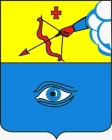 ПОСТАНОВЛЕНИЕ__04.12.2019____                                                                               № ___21/14__ г. ГлазовО внесении изменений в состав комиссии по установлению необходимости проведения капитального ремонта общего имущества в многоквартирных домах на территории МО «Город Глазов», утвержденный Постановлением Администрации города Глазова от 27.12.2016 № 17/141 «О создании комиссии по установлению необходимости проведения капитального ремонта общего имущества в многоквартирных домах на территории муниципального образования «Город Глазов»Руководствуясь Федеральным законом от 06.10.2003 № 131-ФЗ «Об общих принципах организации местного самоуправления в Российской Федерации», постановлением Правительства Удмуртской Республики от 24.02.2015 № 54 «Об утверждении Порядка установления необходимости проведения капитального ремонта общего имущества в многоквартирном доме на территории Удмуртской Республики», Уставом муниципального образования «Город Глазов», П О С Т А Н О В Л Я Ю:1. Внести изменения в состав комиссии по установлению необходимости проведения капитального ремонта общего имущества в многоквартирных домах на территории МО «Город Глазов», утвержденный постановлением Администрации города Глазова от 27.12.2016 года № 17/141 «О создании комиссии по установлению необходимости проведения капитального ремонта общего имущества в многоквартирных домах на территории муниципального образования «Город Глазов», изложив его в новой редакции, согласно приложению к настоящему постановлению.2. Настоящее Постановление подлежит опубликованию в средствах массовой информации.3. Контроль за исполнением настоящего постановления возложить на заместителя Главы Администрации города Глазова по вопросам строительства, архитектуры и жилищно-коммунального хозяйства С.К.Блинова.                                                                                          УТВЕРЖДЕН                                                                                          постановлением                                                                                           Администрации города Глазова                                                                                           от_04.12.2019_ №__21/14__   Состав комиссиипо установлению необходимости проведения капитального ремонта общего имущества в многоквартирных домах на территории муниципального образования «Город Глазов»Администрация муниципального образования «Город Глазов» (Администрация города Глазова) «Глазкар» муниципал кылдытэтлэн Администрациез(Глазкарлэн Администрациез)Глава города ГлазоваС.Н. Коновалов№ДолжностьФИО1.Заместитель Главы Администрации города Глазова по вопросам строительства, архитектуры и жилищно-коммунального хозяйства, председатель комиссии  С.К.Блинов2.Начальник управления жилищно-коммунального хозяйства, наделенного правами юридического лица, Администрации города Глазова, заместитель председателя комиссииЕ.Ю.Шейко3.Заместитель начальника управления жилищно-коммунального хозяйства, наделенного правами юридического лица, Администрации города Глазова, член комиссииЛ.В.Касимова4.Ведущий специалист-эксперт муниципальный жилищный инспектор Управления жилищно-коммунального хозяйства Администрации города Глазова, член комиссии Н.С.Булыгина5.Представитель НУО «Фонд капитального ремонта общего имущества многоквартирных домов в Удмуртской Республике»По согласованию6.Представитель Главного управления по государственному надзору Удмуртской Республики.По согласованию7.Лицо, уполномоченное действовать от лица собственников помещений в многоквартирном домеПо согласованию